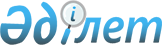 О внесении изменения в постановление Правительства Республики Казахстан от 15 декабря 2001 года N 1652Постановление Правительства Республики Казахстан от 22 февраля 2002 года N 240

      Правительство Республики Казахстан постановляет: 

      1. Внести в постановление Правительства Республики Казахстан от 15 декабря 2001 года N 1652 P011652_ "Некоторые вопросы предоставления государственных гарантий" следующее изменение: 

      подпункт 1) пункта 1 изложить в следующей редакции: 

      "1) предоставить государственную гарантию Республики Казахстан в качестве обеспечения выполнения открытым акционерным обществом "Kazakstan Airlines" (далее - Заемщик) обязательств по привлекаемому негосударственному займу: 

      на сумму, включающую основной долг в размере 27 000 000 (двадцать семь миллионов) долларов США, а также проценты и иные платежи, подлежащие выплате гарантом, в пределах лимита предоставления государственных гарантий, утвержденного Законом Республики Казахстан Z000131_ "О республиканском бюджете на 2001 год"; 

      на сумму, включающую основной долг в размере 42 000 000 (сорок два миллиона) долларов США, а также проценты и иные платежи, подлежащие выплате гарантом, в пределах лимита предоставления государственных гарантий, утвержденного Законом Республики Казахстан Z010273_ "О республиканском бюджете на 2002 год";". 

      2. Настоящее постановление вступает в силу со дня подписания. 

 

     Премьер-Министр     Республики Казахстан

(Специалисты: Склярова И.В.,              Пучкова О.Я.)     
					© 2012. РГП на ПХВ «Институт законодательства и правовой информации Республики Казахстан» Министерства юстиции Республики Казахстан
				